March 2020Dear Applicant, Thank you for your interest in our position of Deputy Headteacher.  I’d like to take this opportunity to outline our key values and give you a brief overview of the journey our school has been on over the course of the last three years.  Our school motto is ‘excellence for all’.  We aim to give all of our pupils the opportunity to know and feel what excellence is.  While we place a high premium on our extended curriculum and student contentment in the round, academic excellence sits centre-stage.  Our results have improved significantly over the past three years.  While we are not yet where we wish to be, we have achieved much within a relatively short period of time.  This was reflected in our Ofsted inspection of January 2019, in which we were judged to be ‘good’ in all categories.Some of our gains can be attributed to improving the quality of our teaching and learning.  For example, we now have high levels of consistency in terms of planning, delivery and marking, across all subject areas.  However, much remains to be done.  We are looking for a candidate who can contribute to the next stage of our drive for outstanding teaching and learning.  That candidate will:Have experience of leading and delivering on school improvement, both at departmental and whole-school levelsHave a firm grasp of schools-based pedagogy and have experience of applying it in practiceBe able to interpret data and identify improvement prioritiesHave experience of leading CPD Have a proven track record in improving the quality of teaching and learning I’d also like to add that our Senior Leadership Team is a tight-knit, friendly unit, with a good mix of skills-sets and personalities.  We work well together and enjoy each other’s company.  We are keen to recruit a deputy who, in addition to the above, is personable and honest.  Do take the opportunity to come and visit us to see our students and staff in action.  I have every confidence that you will be impressed by what you see.Best wishes, 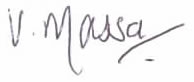 Val MassonHeadteacher